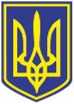 УКРАЇНАЧОРНОМОРСЬКИЙ МІСЬКИЙ ГОЛОВАР О З П О Р Я Д Ж Е Н Н Я      22.05.2023                                                               125        Відповідно  до поданих заяв міському  голові  від  жителів міста  про надання матеріальної допомоги на лікування, згідно з п.3.5 р. ІІІ заходів Міської цільової програми соціального захисту та надання соціальних послуг населенню Чорноморської територіальної  громади  на 2021-2025  роки,  затвердженої  рішенням  Чорноморської міської  ради Одеського району Одеської області від 24.12.2020  № 16-VIII (зі змінами та доповненнями), враховуючи рекомендації засідання міської координаційної ради з питань соціального захисту малозабезпечених верств населення, протокол від 17.05.2023 № 10, керуючись           ст. ст. 42, 64 Закону України   «Про місцеве самоврядування в Україні»,        1. Надати одноразову матеріальну  допомогу з коштів бюджету Чорноморської міської територіальної громади,  передбачених  на  соціальний  захист  населення:         2. Фінансовому управлінню Чорноморської міської ради Одеського району Одеської області (Ольга Яковенко) перерахувати управлінню соціальної політики Чорноморської міської ради Одеського району Одеської області матеріальну допомогу в сумі 214500,00  грн, з урахуванням поштового збору, за рахунок коштів бюджету Чорноморської міської територіальної громади, передбачених на соціальний захист населення.        3. Управлінню соціальної політики Чорноморської міської ради Одеського району Одеської області (Тетяна Прищепа)  виплатити вказані суми громадянам.        4. Контроль    за    виконанням    даного    розпорядження    покласти на заступника міського голови Наталю Яволову.            Міський голова                                                                              Василь ГУЛЯЄВ Про    надання    матеріальної    допомоги  -Багулову Андрію Валентиновичу15000грн-Журавльовій Ганні Григорівні5000грн-Москві Євгену Михайловичу5000грн -Салію Петру Павловичу5000грн-Носовій Любові Василівні1500грн-Клімовій Лідії Іванівні1500грн-Семеновій Раїсі Федорівні1500грн-Рябець Валентині Анатоліївні3000грн-Ільяшенко Галині Іванівні5000грн-Лауштан Любові Володимирівні5000грн-Новицькому Леоніду Григоровичу3000грн-Островерховій Наталії Федорівні5000грн-Ткачуку Олександру Васильовичу5000грн-Пишному Костянтину Миколайовичу1500грн-Тріколич Марії Іванівні5000грн-Бузіній Людмилі Дмитрівні5000грн-Кузнецовій Олександрі Михайлівні1500грн-Басун Раїсі Степанівні5000грн-Рибалкіній Галині Андріївні1500грн-Кузьменковій Тамарі Миколаївні5000грн-Чайковській Тетяні Миколаївні10000грн-Шкрабко Ніні Іванівні1500грн-Чорній Галині Василівні3000грн-Долгошеї Діні Семенівні1500грн-Левенець Павлині Леонтіївні5000грн-Золкиній Антоніні Андріївні1500грн-Петлюк Ганні Іванівні1500грн-Смусьєвій Марії Петрівні3000грн-Романенко Людмилі Василівні5000грн-Смирновій Раїсі Семенівні5000грн-Мацевич Валентині Дмитрівні5000грн-Ковальову Андрію5000грн-Орловій Олені Іванівні3000грн-Корнієнку Костянтину Павловичу5000грн-Демидову Вячеславу Михайловичу1500грн-Сібагатуліній Валентині Євтихіївні5000грн-Баруліній Станіславі Романівні5000грн-Тюшиній Наталії Борисівні5000грн-Єременко Марині Петрівні8000грн-Оголюк Анастасії Юріївні15000грн-Бростовській Наталії Терентіївні5000грн-Трусовій Ніні Семенівні3000грн-Устич Ангеліні Василівні8000грн-Доценко Вірі Федорівні19000грн   214500грн